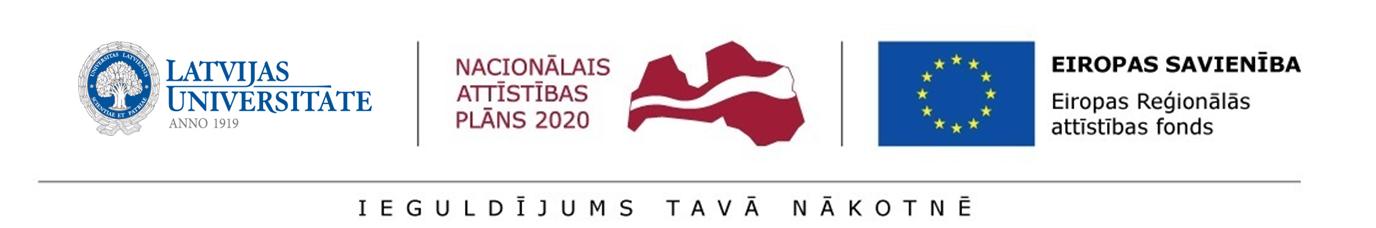 2. pielikumsLU nolikumam par pēcdoktorantu pieteikumu otrās kārtas priekšatlasiVērtēšanas kritērijipēcdoktorantu pieteikumu otrās kārtas priekšatlaseiLATVIJAS UNIVERSITĀTĒ Darbības programmas “Izaugsme un nodarbinātība” 1.1.1. specifiskā atbalsta mērķa “Palielināt Latvijas zinātnisko institūciju pētniecisko un inovatīvo kapacitāti un spēju piesaistīt ārējo finansējumu, ieguldot cilvēkresursos un infrastruktūrā” 1.1.1.2. pasākuma “Pēcdoktorantūras pētniecības atbalsts” pētniecības pieteikumu atlases kārtas pētniecības pieteikumu iesniegšanai VIAAEksperta _____________________ /__________________/ ____ . _____. 20____.                	 paraksts                                paraksta atšifrējums UzvārdsVārdsVārdsVārdsVērtēšanas kritērijiVērtēšanas kritērijiMaksimālais punktu skaits 100Iegūtaispunktu skaitsPētniecības tēmas pieteikuma izstrādes kvalitāte un zinātniskā izcilībaPētniecības tēmas pieteikuma izstrādes kvalitāte un zinātniskā izcilība20Tēmas aktualitāteTēmas aktualitāte5Tēmas teorētiskais un praktiskais pamatojumsTēmas teorētiskais un praktiskais pamatojums5Plānotā pētījuma ticamība (creadibility) Plānotā pētījuma ticamība (creadibility) 4Inovācijas potenciālsInovācijas potenciāls3Multidisciplinārie un starpdisciplinārie aspektiMultidisciplinārie un starpdisciplinārie aspekti3Pētījuma tēmas pieteikuma ietekmePētījuma tēmas pieteikuma ietekme20Paredzemais sociāli ekonomiskais devumsParedzemais sociāli ekonomiskais devums5Jaunradītas zināšanas nozares tautsaimniecības vai sabiedrības attīstībaiJaunradītas zināšanas nozares tautsaimniecības vai sabiedrības attīstībai5Iegūto zināšanu un prasmju paredzamā pārnese pēcdoktoranta karjeras attīstībaiIegūto zināšanu un prasmju paredzamā pārnese pēcdoktoranta karjeras attīstībai4Sadarbības partnera izvēle un tā ietekme uz nākotnes sadarbības iespējām Sadarbības partnera izvēle un tā ietekme uz nākotnes sadarbības iespējām 3Jauniegūto zināšanu paredzētā izplatīšanaJauniegūto zināšanu paredzētā izplatīšana3Pētījuma plānotā īstenošanaPētījuma plānotā īstenošana5Pētījumu un mācību plāna kvalitāte, samērībaPētījumu un mācību plāna kvalitāte, samērība2Plāna atbilstība izvirzītajiem mērķiem un uzdevumiemPlāna atbilstība izvirzītajiem mērķiem un uzdevumiem1Darba posmu (work packages) uzdevumu (tasks), nodevumu (deliverables) un atskaites punktu (milestones) atbilstība un ticamībaDarba posmu (work packages) uzdevumu (tasks), nodevumu (deliverables) un atskaites punktu (milestones) atbilstība un ticamība1doktoranta piesaiste pētījuma izstrādēdoktoranta piesaiste pētījuma izstrādē1Pēcdoktoranta zinātniskā kapacitātePēcdoktoranta zinātniskā kapacitāte30Pēcdoktoranta pašreizējā zinātniskā kapacitātes atbilstība izvirzītajam pētījuma mērķimPēcdoktoranta pašreizējā zinātniskā kapacitātes atbilstība izvirzītajam pētījuma mērķim7Pētījuma iespējamais ieguldījums pēcdoktoranta karjeras attīstībā un kapacitātes celšanāPētījuma iespējamais ieguldījums pēcdoktoranta karjeras attīstībā un kapacitātes celšanā3Iepriekšējā pieredze: (publikācijas, monogrāfijas, patenti, konferences, dalība projektos)Iepriekšējā pieredze: (publikācijas, monogrāfijas, patenti, konferences, dalība projektos)10Publikācijas (publicētas pēdējo 5 gadu laikā):Publikācijas (publicētas pēdējo 5 gadu laikā):>3 zinātniskajā periodikā ar aprēķinātu citējamības indeksu>3 zinātniskajā periodikā ar aprēķinātu citējamības indeksu102 līdz 3 zin. periodikā ar aprēķinātu citējamības indeksu2 līdz 3 zin. periodikā ar aprēķinātu citējamības indeksu61 zin. periodikā ar aprēķinātu citējamības indeksu1 zin. periodikā ar aprēķinātu citējamības indeksu3>3 cita veida recenzētā zinātniskā periodikā>3 cita veida recenzētā zinātniskā periodikā3līdz 3 cita veida recenzētā zinātniskā periodikālīdz 3 cita veida recenzētā zinātniskā periodikā2zinātniska monogrāfijazinātniska monogrāfija10monogrāfiju daļasmonogrāfiju daļas4citas publikācijas (mācību grāmatas, mācību līdzekļi, kas izdoti reģistrētos apgādos; populārzinātniskas publikācijas, patenti, licences u.c.)citas publikācijas (mācību grāmatas, mācību līdzekļi, kas izdoti reģistrētos apgādos; populārzinātniskas publikācijas, patenti, licences u.c.)2(Ja ir vairāku veidu publikācijas, punkti netiek summēti, bet piešķirti par augstāk vērtēto publikāciju)(Ja ir vairāku veidu publikācijas, punkti netiek summēti, bet piešķirti par augstāk vērtēto publikāciju)(Ja ir vairāku veidu publikācijas, punkti netiek summēti, bet piešķirti par augstāk vērtēto publikāciju)(Ja ir vairāku veidu publikācijas, punkti netiek summēti, bet piešķirti par augstāk vērtēto publikāciju)Pedagoģiskais darbs (pēdējo 5 gadu laikā)Pedagoģiskais darbs (pēdējo 5 gadu laikā)5patstāvīgi pasniegti lekciju kursipatstāvīgi pasniegti lekciju kursi2vadītie bakalaura, maģistra vai doktora darbivadītie bakalaura, maģistra vai doktora darbi1dalība konkursa kārtībā iegūto zinātnisko projektu realizācijā dalība konkursa kārtībā iegūto zinātnisko projektu realizācijā 1dalība konkursa kārtībā iegūto zinātnisko projektu administrēšanā dalība konkursa kārtībā iegūto zinātnisko projektu administrēšanā 1Starptautiskā pieredze (pēdējo 5 gadu laikā)Starptautiskā pieredze (pēdējo 5 gadu laikā)2stažēšanās vai darbs ārzemju augstskolās vai pētniecības  iestādēs  vismaz sešu  mēnešu  ilgumāstažēšanās vai darbs ārzemju augstskolās vai pētniecības  iestādēs  vismaz sešu  mēnešu  ilgumā1stažēšanās vai darbs ārzemju augstskolās vai pētniecības  iestādēs  6-12 mēnešu ilgumā (bez pārtraukuma)stažēšanās vai darbs ārzemju augstskolās vai pētniecības  iestādēs  6-12 mēnešu ilgumā (bez pārtraukuma)2Darba pieredze konkrētajā nozarē/zinātnes jomā (pēdējo 5 gadu laikā)Darba pieredze konkrētajā nozarē/zinātnes jomā (pēdējo 5 gadu laikā)3vismaz viens gads  vismaz viens gads  12 līdz 3gadi2 līdz 3gadi24 līdz 5 gadi4 līdz 5 gadi3Pētījuma tēmas ieguldījums Latvijas viedās specializācijas stratēģijas mērķu sasniegšanā, izaugsmes prioritāšu īstenošanā vai specializācijas jomu attīstībāPētījuma tēmas ieguldījums Latvijas viedās specializācijas stratēģijas mērķu sasniegšanā, izaugsmes prioritāšu īstenošanā vai specializācijas jomu attīstībā10Sniedz ieguldījumu Latvijas viedās specializācijas stratēģijas mērķu sasniegšanā, izaugsmes prioritāšu īstenošanā vai specializācijas jomu attīstībāSniedz ieguldījumu Latvijas viedās specializācijas stratēģijas mērķu sasniegšanā, izaugsmes prioritāšu īstenošanā vai specializācijas jomu attīstībā10Sniedz daļēju vai netiešu ieguldījumu Latvijas viedās specializācijas stratēģijas mērķu sasniegšanā, izaugsmes prioritāšu īstenošanā vai specializācijas jomu attīstībā.Sniedz daļēju vai netiešu ieguldījumu Latvijas viedās specializācijas stratēģijas mērķu sasniegšanā, izaugsmes prioritāšu īstenošanā vai specializācijas jomu attīstībā.5Nesniedz ieguldījumu Latvijas viedās specializācijas stratēģijas mērķu sasniegšanā un izaugsmes prioritāšu īstenošanā vai specializācijas jomu attīstībāNesniedz ieguldījumu Latvijas viedās specializācijas stratēģijas mērķu sasniegšanā un izaugsmes prioritāšu īstenošanā vai specializācijas jomu attīstībā0Pētījuma tēmas atbilstība LU pētniecības programmai, cilvēkresursu plānam un pētniecības jomāmPētījuma tēmas atbilstība LU pētniecības programmai, cilvēkresursu plānam un pētniecības jomām15AtbilstAtbilst15Daļēji atbilstDaļēji atbilst5NeatbilstNeatbilst0KOPĒJAIS IEGŪTAIS PUNKTU SKAITSKOPĒJAIS IEGŪTAIS PUNKTU SKAITSKOPĒJAIS IEGŪTAIS PUNKTU SKAITSEksperta komentārsApstiprināts:Nozaru zinātņu padomes sēdē _____ . _____. 20_____. Protokols Nr.______________________________________ /__________________/ ____ . _____. 20____.                priekšsēdētāja paraksts                         paraksta atšifrējums 